PERMISSION SLIPI give permission for my child _________________ Grade/Class ___________To attend the field trip from _____________ to _______________.In case of an emergency, please contact: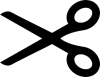 PERMISSION SLIPI give permission for my child _________________ Grade/Class ___________To attend the field trip from _____________ to _______________.In case of an emergency, please contact:Your child’s class will be attending:DateTimePlaceLocationCost per PersonNamePhone NumberSignature of Parent/GuardianDateYour child’s class will be attending:DateTimePlaceLocationCost per PersonNamePhone NumberSignature of Parent/GuardianDate